              0 1/06RM  2017Hardware e SoftwareATIVIDADE – PÁGINA: 28O que é um HARDWARE? Dê 03 exemplos:Hardware  é  a  parte  fisica  de   um  coputador, Monitor ;Teclado  e mause2) O que é um SOFTWARE? Dê 02 exemplos:Software é uma  sequencia  de  instruções  secritas  para  serem  interpretadas por um computador     3) Escreva (S) para SOFTWARE e (H) para HARDWARE: (S )                          (S )                         |(H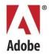 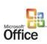 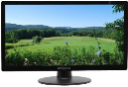 (S )                           (H )                     ( H)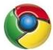 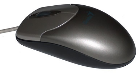 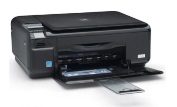 